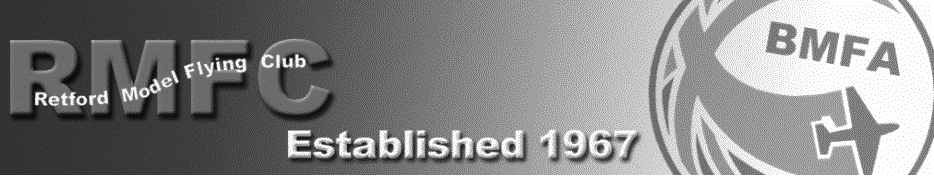 Please complete and return via email to   secretary.rmfc@sky.comPlease complete and return via email to   secretary.rmfc@sky.comPlease complete and return via email to   secretary.rmfc@sky.comPlease complete and return via email to   secretary.rmfc@sky.comPlease complete and return via email to   secretary.rmfc@sky.comPlease complete and return via email to   secretary.rmfc@sky.comPlease complete and return via email to   secretary.rmfc@sky.comPlease complete and return via email to   secretary.rmfc@sky.comPlease complete and return via email to   secretary.rmfc@sky.comContact Home noMobile noMobile noMobile noEmail addressDOBDOBDOBTitle/First nameSurnameSurnameSurnameAddressPost codePost codePost codePost codeI understand that invitation membership will be probationary for 3 months from the date of payment of £20 An application for full membership has to be ratified by the committee before the end of the invitation period.RMFC rules and constitution -  CAA - BMFA can be viewed on  the RMFC  website www.rmfc.org.uk By signing the application form I agree I have read and understood the clubs rules and constitution ,GDPR BMFA and CAA privacy notice of what information is used for and that I agree for my details to be shared. We do take photos of on field activities if you do not wish your photo to be used on our website please inform the club secretaryThese can be viewed on RMFC website I understand that invitation membership will be probationary for 3 months from the date of payment of £20 An application for full membership has to be ratified by the committee before the end of the invitation period.RMFC rules and constitution -  CAA - BMFA can be viewed on  the RMFC  website www.rmfc.org.uk By signing the application form I agree I have read and understood the clubs rules and constitution ,GDPR BMFA and CAA privacy notice of what information is used for and that I agree for my details to be shared. We do take photos of on field activities if you do not wish your photo to be used on our website please inform the club secretaryThese can be viewed on RMFC website I understand that invitation membership will be probationary for 3 months from the date of payment of £20 An application for full membership has to be ratified by the committee before the end of the invitation period.RMFC rules and constitution -  CAA - BMFA can be viewed on  the RMFC  website www.rmfc.org.uk By signing the application form I agree I have read and understood the clubs rules and constitution ,GDPR BMFA and CAA privacy notice of what information is used for and that I agree for my details to be shared. We do take photos of on field activities if you do not wish your photo to be used on our website please inform the club secretaryThese can be viewed on RMFC website I understand that invitation membership will be probationary for 3 months from the date of payment of £20 An application for full membership has to be ratified by the committee before the end of the invitation period.RMFC rules and constitution -  CAA - BMFA can be viewed on  the RMFC  website www.rmfc.org.uk By signing the application form I agree I have read and understood the clubs rules and constitution ,GDPR BMFA and CAA privacy notice of what information is used for and that I agree for my details to be shared. We do take photos of on field activities if you do not wish your photo to be used on our website please inform the club secretaryThese can be viewed on RMFC website I understand that invitation membership will be probationary for 3 months from the date of payment of £20 An application for full membership has to be ratified by the committee before the end of the invitation period.RMFC rules and constitution -  CAA - BMFA can be viewed on  the RMFC  website www.rmfc.org.uk By signing the application form I agree I have read and understood the clubs rules and constitution ,GDPR BMFA and CAA privacy notice of what information is used for and that I agree for my details to be shared. We do take photos of on field activities if you do not wish your photo to be used on our website please inform the club secretaryThese can be viewed on RMFC website I understand that invitation membership will be probationary for 3 months from the date of payment of £20 An application for full membership has to be ratified by the committee before the end of the invitation period.RMFC rules and constitution -  CAA - BMFA can be viewed on  the RMFC  website www.rmfc.org.uk By signing the application form I agree I have read and understood the clubs rules and constitution ,GDPR BMFA and CAA privacy notice of what information is used for and that I agree for my details to be shared. We do take photos of on field activities if you do not wish your photo to be used on our website please inform the club secretaryThese can be viewed on RMFC website I understand that invitation membership will be probationary for 3 months from the date of payment of £20 An application for full membership has to be ratified by the committee before the end of the invitation period.RMFC rules and constitution -  CAA - BMFA can be viewed on  the RMFC  website www.rmfc.org.uk By signing the application form I agree I have read and understood the clubs rules and constitution ,GDPR BMFA and CAA privacy notice of what information is used for and that I agree for my details to be shared. We do take photos of on field activities if you do not wish your photo to be used on our website please inform the club secretaryThese can be viewed on RMFC website I understand that invitation membership will be probationary for 3 months from the date of payment of £20 An application for full membership has to be ratified by the committee before the end of the invitation period.RMFC rules and constitution -  CAA - BMFA can be viewed on  the RMFC  website www.rmfc.org.uk By signing the application form I agree I have read and understood the clubs rules and constitution ,GDPR BMFA and CAA privacy notice of what information is used for and that I agree for my details to be shared. We do take photos of on field activities if you do not wish your photo to be used on our website please inform the club secretaryThese can be viewed on RMFC website I understand that invitation membership will be probationary for 3 months from the date of payment of £20 An application for full membership has to be ratified by the committee before the end of the invitation period.RMFC rules and constitution -  CAA - BMFA can be viewed on  the RMFC  website www.rmfc.org.uk By signing the application form I agree I have read and understood the clubs rules and constitution ,GDPR BMFA and CAA privacy notice of what information is used for and that I agree for my details to be shared. We do take photos of on field activities if you do not wish your photo to be used on our website please inform the club secretaryThese can be viewed on RMFC website Retford is a F/W club only      ****************************             NO  DRONES or HELICOPTERSRetford is a F/W club only      ****************************             NO  DRONES or HELICOPTERSRetford is a F/W club only      ****************************             NO  DRONES or HELICOPTERSRetford is a F/W club only      ****************************             NO  DRONES or HELICOPTERSRetford is a F/W club only      ****************************             NO  DRONES or HELICOPTERSRetford is a F/W club only      ****************************             NO  DRONES or HELICOPTERSRetford is a F/W club only      ****************************             NO  DRONES or HELICOPTERSRetford is a F/W club only      ****************************             NO  DRONES or HELICOPTERSRetford is a F/W club only      ****************************             NO  DRONES or HELICOPTERSSignature of the applicantSignature of the applicantSignature of the applicantSignature of the applicantDateDateDateDateDate